Πρόσκληση Εκδήλωσης Ενδιαφέροντος για Υποβολή Προτάσεων προς Σύναψη Μιας Σύμβασης Έργου Ιδιωτικού Δικαίου στα πλαίσια υλοποίησης του έργου AGROCLIMA 11 ΣΥΝ_3_1913, με τίτλο «Διαχείριση υδατικών πόρων σε γεωργικά παράκτια περιβάλλοντα – Προσαρμογή στις επιπτώσεις της κλιματικής αλλαγής» της πράξης «Συνεργασία 2011» του Επιχειρησιακού Προγράμματος «Ανταγωνιστικότητα και Επιχειρηματικότητα» (κωδ ΕΛΚΕ 4852)που συγχρηματοδοτείται από την Ευρωπαϊκή Ένωση (Ευρωπαϊκό Κοινωνικό Ταμείο) και από Εθνικούς Πόρους ΕΣΠΑ 2007-2013Η Επιτροπή Εκπαίδευσης και Ερευνών του ΤΕΙ Θεσσαλίας, λαμβάνοντας υπόψη:Την υπ’ αριθμ. 36/28-08-2014/Θ5 (ΑΔΑ: 7ΚΨ246914Κ-ΜΨΗ) απόφαση της Ολομέλειας της Ε.Ε.Ε. του Τ.Ε.Ι. Θεσσαλίας,ΑΝΑΚΟΙΝΩΝΕΙΤην παρούσα πρόσκληση εκδήλωσης ενδιαφέροντος για υποβολή προτάσεων για τη σύναψη μιας (1) σύμβασης ανάθεσης έργου ιδιωτικού δικαίου για την παροχή έργου από εξωτερικό συνεργάτη στα πλαίσιο υλοποίησης του έργου AGROCLIMA 11 ΣΥΝ_3_1913, με τίτλο «Διαχείριση υδατικών πόρων σε γεωργικά παράκτια περιβάλλοντα – Προσαρμογή στις επιπτώσεις της κλιματικής αλλαγής» της πράξης «Συνεργασία 2011» του Επιχειρησιακού Προγράμματος «Ανταγωνιστικότητα και Επιχειρηματικότητα».1. Γενικά Προσόντα - ΠροαπαιτούμεναΟι ενδιαφερόμενοι/ες πρέπει να είναι Έλληνες πολίτες ή πολίτες των κρατών-μελών της Ευρωπαϊκής Ένωσης.Για τους πολίτες άλλων πλην της Ελλάδος κρατών της Ε.Ε., απαιτείται άριστη γνώση της ελληνικής γλώσσας, η οποία αποδεικνύεται από πιστοποιητικό αρμόδιας ελληνικής εκπαιδευτικής αρχής.Οι ενδιαφερόμενοι/ες πρέπει να έχουν λάβει τους απαιτούμενους τίτλους σπουδών μέχρι την ημερομηνία λήξης της προθεσμίας υποβολής της αίτησης και, γενικότερα, να κατέχουν όλα τα απαιτούμενα προσόντα μέχρι την εν λόγω ημερομηνία. Σε περίπτωση στην οποία οι τίτλοι σπουδών έχουν αποκτηθεί στην αλλοδαπή, πρέπει να υπάρχει πράξη αναγνώρισης από το ΔΙΚΑΤΣΑ ή πιστοποιητικό αναγνώρισης από το ΔΟΑΤΑΠ για την ισοτιμία των τίτλων αυτών ή πράξη αναγνώρισης επαγγελματικής ισοτιμίας από το Συμβούλιο Αναγνωρίσεως Επαγγελματικής Ισοτιμίας Τίτλων Τριτοβάθμιας Εκπαίδευσης.Οι ενδιαφερόμενοι/ες πρέπει να έχουν χρονική διαθεσιμότητα σε όλη την διάρκεια του έργου, καθώς και διαθεσιμότητα για την εκπόνηση τμημάτων του έργου στις εγκαταστάσεις του φορέα του έργου.Οι άνδρες ενδιαφερόμενοι πρέπει να έχουν εκπληρώσει τις στρατιωτικές τους υποχρεώσεις ή να έχουν απαλλαγεί νόμιμα από αυτές ή να έχουν λάβει αναβολή.Τα (ι),(ιv),(v) καθώς και δήλωση ‘Τα στοιχεία που κατατίθενται στην παρούσα πρόταση είναι αληθή’ να δηλώνονται σε σχετική υπεύθυνη δήλωση σύμφωνα με το άρθρο 8 του Ν.1599/1986.Επισημαίνεται ότι σύμφωνα με το άρθρο 3 του Ν.4250/2014, ΦΕΚ Α’ 74/26-03-2014, για την ανωτέρω υπεύθυνη δήλωση δεν απαιτείται βεβαίωση του γνησίου της υπογραφής από αρμόδια διοικητική αρχή ή τα ΚΕΠ.2. Περιγραφή Θέσης - Προσόντα – ΒαθμολογίαΘέση ΑΑπαιτούμενα προσόντα:Πτυχίο Εφαρμοσμένης Πληροφορικής.Μεταπτυχιακή Ειδίκευση: Πληροφοριακά ΣυστήματαΕπαγγελματική Εμπειρία τουλάχιστον δύο (2) ετών.Εμπειρία στην επεξεργασία δεδομένων που αφορούν στο αγροτικό περιβάλλον & στη γεωργική παραγωγή.Εμπειρία στη συγγραφή επιστημονικών εργασιών.Άριστη γνώση Αγγλικής Γλώσσας (Proficiency).Επιθυμητά προσόντα:Προϋπηρεσία τουλάχιστο ενός έτους σε επιχειρήσεις  (πέραν της ανωτέρω επαγγελματικής).Γνώσεις και εμπειρία κατασκευής ιστοσελίδων (CMS).Καλή γνώση δεύτερης ξένης γλώσσας (Ιταλικά ή Γαλλικά).Δίπλωμα οδήγησης Β΄ κατηγορίας.Διάρκεια: Εννέα (09) μήνεςΑμοιβή: 10.000€ (μικτά)Οι έχοντες τα απαιτούμενα προσόντα θα βαθμολογηθούν ως εξής:3.  Περιεχόμενα Πρότασης Υποψηφίων και ΕπιλογήΗ επιλογή των προτάσεων θα γίνει από τριμελή επιτροπή αξιολόγησης που έχει συγκροτηθεί για το σκοπό αυτό μετά από σχετική κλήρωση. Η αξιολόγηση και επιλογή των προτάσεων θα πραγματοποιηθεί με βάση τους τίτλους σπουδών, την υφιστάμενη εμπειρία και ειδίκευση σε σχέση με το έργο και τις συναφείς δραστηριότητες, κριτήρια για τα οποία θα βαθμολογηθούν οι συμμετέχοντες βάσει των σχετικών πινάκων της παραγράφου 2.Η πρόταση κάθε ενδιαφερόμενου πρέπει να περιλαμβάνει:Αίτηση κατάθεσης πρότασης του υποψηφίου (θα τη βρείτε στο τέλος της πρόσκλησης).Φωτοτυπία των δύο όψεων της Αστυνομικής Ταυτότητας ή σε έλλειψη ταυτότητας, φωτοτυπία των κρίσιµων σελίδων του διαβατηρίου, δηλαδή αυτών στις οποίες αναφέρονται ο αριθµός και τα στοιχεία ταυτότητας του κατόχου, καθώς και η φωτογραφία.Υπεύθυνη δήλωση σύμφωνα με το άρθρο 8 Ν.1599/1986 για τα προαπαιτούμενα (ι),(ιv),(v).Βιογραφικό σημείωμα, υπογεγραμμένο σε όλες τις σελίδες.Τα δικαιολογητικά που αποδεικνύουν τα προσόντα που ζητούνται (π.χ. τίτλοι σπουδών, βεβαιώσεις προϋπηρεσίας, γνώσεις ξένων γλωσσών, γνώσεις Η/Υ, τυχόν συστατικές επιστολές, κλπ).Οποιοδήποτε άλλο στοιχείο κρίνεται απαραίτητο για την τεκμηρίωση της πρότασης.Επισημαίνεται ότι σύμφωνα άρθρο 3 του Ν.4250/2014, ΦΕΚ Α’ 74/26-03-2014, αντί πρωτοτύπων ή επικυρωμένων αντιγράφων, γίνονται αποδεκτά ευκρινή φωτοαντίγραφα των πρωτοτύπων εγγράφων ή των ακριβών αντιγράφων τους που εκδόθηκαν από τις κάτωθι υπηρεσίες και φορείς: Δημόσιο, τους Οργανισμούς Τοπικής Αυτοδιοίκησης (Ο.Τ.Α.), τα νομικά πρόσωπα δημοσίου δικαίου, τα Δικαστήρια όλων των βαθμών, τα νομικά πρόσωπα ιδιωτικού δικαίου που ανήκουν στο κράτος ή επιχορηγούνται τακτικώς, σύμφωνα με τις κείμενες διατάξεις από κρατικούς πόρους κατά 50% τουλάχιστον του ετήσιου προϋπολογισμού τους, τις δημόσιες επιχειρήσεις και τους οργανισμούς που προβλέπονται στις διατάξεις του άρθρου 1 του ν. 3429/2005, καθώς και στα νομικά πρόσωπα και τις επιχειρήσεις των Ο.Τ.Α.. Ομοίως, γίνονται αποδεκτά ευκρινή φωτοαντίγραφα από αντίγραφα ιδιωτικών εγγράφων τα οποία έχουν επικυρωθεί από δικηγόρο, καθώς και ευκρινή φωτοαντίγραφα από τα πρωτότυπα όσων ιδιωτικών εγγράφων φέρουν θεώρηση από υπηρεσίες και φορείς, καθώς επίσης γίνονται αποδεκτά ευκρινή φωτοαντίγραφα από αντίγραφα εγγράφων που έχουν εκδοθεί από αλλοδαπές αρχές και έχουν επικυρωθεί από δικηγόρο.Υποβληθείσα πρόταση η οποία δεν πληροί τα απαιτούμενα προσόντα της πρόσκλησης δεν βαθμολογείται και απορρίπτεται. Επιπρόσθετα, η αρμόδια επιτροπή επιλογής και κατά συνέπεια η Επιτροπή Εκπαίδευσης και Ερευνών δεν δεσμεύεται να συνεκτιμήσει στην επιλογή των αντισυμβαλλομένων τα κοινωνικά κριτήρια του άρθρου 21 § 11 Ν 2190/1994, καθώς γενικά προέχουν τα κριτήρια επαγγελματικής, επιστημονικής κλπ. αξιολόγησης, τα οποία εξασφαλίζουν την άρτια εκτέλεση του προς ανάθεση έργου, ενώ η Επιτροπή Εκπαίδευσης και Ερευνών διατηρεί πλήρη διακριτική ευχέρεια ως προς την ίδια τη σύναψη ή μη συμβάσεων ή ως προς τον αριθμό τους.Επισημαίνεται δε ότι η διαδικασία πρόσκλησης υποβολής προτάσεων για σύναψη συμβάσεων μίσθωσης έργου της παρούσης δεν είναι διαγωνιστική, ενώ η τυχόν επιλογή αντισυμβαλλομένων έχει τον χαρακτήρα αποδοχής πρότασης και όχι «πρόσληψης». Η  διαδικασία της πρόσκλησης θα ολοκληρωθεί με σύνταξη «πίνακα αξιολόγησης», ενώ όσοι επιλεγούν θα ειδοποιηθούν προσωπικά. Σε κάθε περίπτωση όλοι οι συμμετέχοντες στην παρούσα πρόσκληση εκδήλωσης ενδιαφέροντος έχουν δικαίωμα υποβολής ένστασης κατά των πινάκων κατάταξης και επιλογής μέσα σε αποκλειστικό διάστημα 5 εργάσιμων ημερών από την ημερομηνία κοινοποίησης (αποκλειστικά και μόνο μέσω ηλεκτρονικού ταχυδρομείου) των πινάκων σε αυτούς. Τέλος οι συμμετέχοντες έχουν δικαίωμα πρόσβασης στους ατομικούς φακέλους και στα ατομικά φύλλα αξιολόγησης/βαθμολόγησης των υπολοίπων υποψηφίων, δικαίωμα που ασκείται υπέρ του αιτούντος υπό τον όρο τήρησης των προβλεπόμενων στο υπό στοιχεία Γ/ΕΞ/4163-1/06.07.2012 έγγραφο της Αρχής Προστασίας Δεδομένων Προσωπικού Χαρακτήρα, ήτοι όταν συντρέχει στο πρόσωπό του το έννομο συμφέρον της υπεράσπισης των δικαιωμάτων του ενώπιον των αρμοδίων δικαστηρίων.4. Σύναψη Σύμβασης Ανάθεσης ΈργουΟ/η επιλεχθείς/είσα θα κληθεί να υπογράψει σχετική σύμβαση ανάθεσης έργου στην οποία θα καθορίζονται το αντικείμενο του έργου, τα ενδιάµεσα και τελικά παραδοτέα, ο ακριβής χρόνος παράδοσής τους και ο τρόπος πληρωµής. 5. Υποβολή ΑίτησηςΟι ενδιαφερόμενοι (μόνο φυσικά πρόσωπα) καλούνται να καταθέσουν την πρότασή τους –σε σφραγισμένο φάκελο- οι ίδιοι ή αποστέλλοντας ταχυδρομικά την σχετική επιστολή με τα απαιτούμενα αποδεικτικά,  στην υπηρεσία πρωτοκόλλου της Επιτροπής Εκπαίδευσης και Ερευνών του Τ.Ε.Ι. Θεσσαλίας,  μέχρι την Παρασκευή 19-09-2014, ώρα 14:00 με την ένδειξη:ΕΠΙΤΡΟΠΗ ΕΚΠΑΙΔΕΥΣΗΣ ΚΑΙ ΕΡΕΥΝΩΝ ΤΕΙ ΘΕΣΣΑΛΙΑΣΝΕΑ ΚΤΙΡΙΑ ΤΕΙ ΛΑΡΙΣΑΣ, Τ.Κ. 41110 (περιφερειακή οδός Λάρισας Τρικάλων)ΥΠΟΒΟΛΗ ΠΡΟΤΑΣΗΣ ΓΙΑ ΣΥΝΑΨΗ ΣΥΜΒΑΣΗΣ  ΜΙΣΘΩΣΗΣ ΕΡΓΟΥ  ΕΞΩΤΕΡΙΚΟΥ ΣΥΝΕΡΓΑΤΗ για το έργο AGROCLIMA 11 ΣΥΝ_3_1913, με τίτλο «Διαχείριση υδατικών πόρων σε γεωργικά παράκτια περιβάλλοντα – Προσαρμογή στις επιπτώσεις της κλιματικής αλλαγής»(αρ. πρωτ. πρόσκλησης 3279/05-09-2014)Προτάσεις που θα ληφθουν μετά από την παραπάνω ημερομηνία δεν θα γίνονται αποδεκτές.6. ΔΗΜΟΣΙΕΥΣΗ ΤΗΣ ΠΡΟΣΚΛΗΣΗΣΗ παρούσα πρόσκληση θα δημοσιευθεί στον δικτυακό τόπο του Τεχνολογικού Εκπαιδευτικού Ιδρύματος Θεσσαλίας http://www.teilar.gr/prokirixeis.php. Ο ΠΡΟΕΔΡΟΣ ΤΗΣ ΕΠΙΤΡΟΠΗΣ ΕΚΠΑΙΔΕΥΣΗΣ ΚΑΙ ΕΡΕΥΝΩΝΚαθηγητής  Βλαχογιάννης Μιχαήλ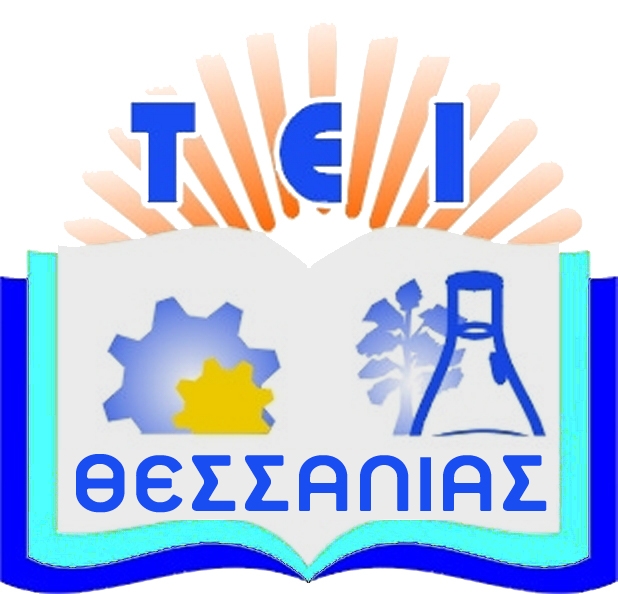 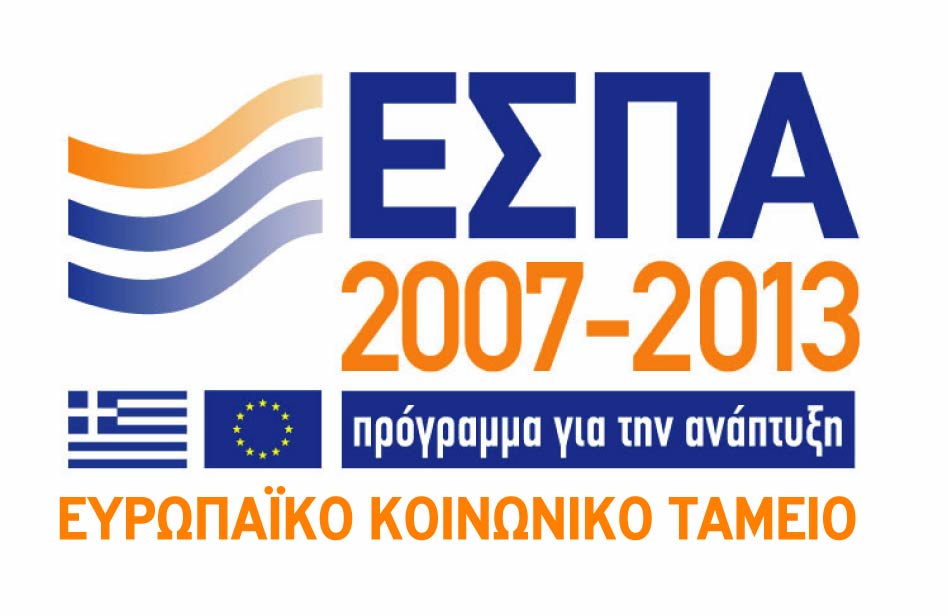 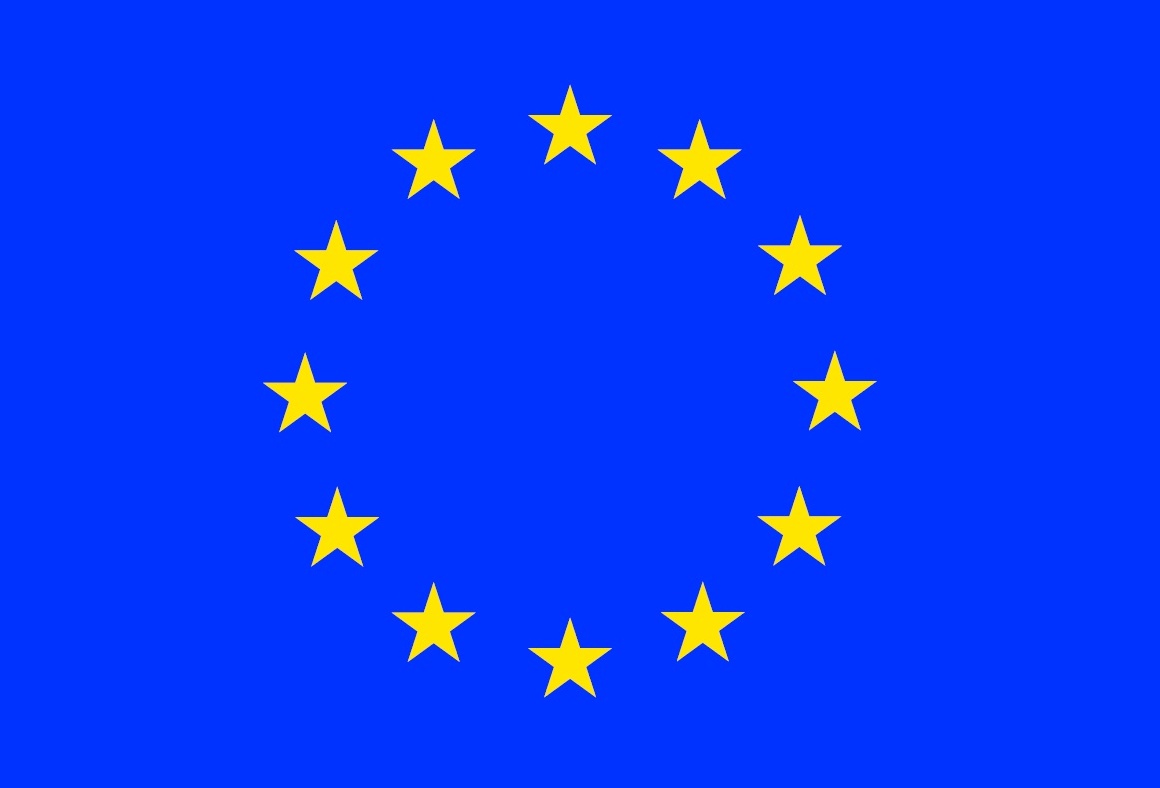 ΕΛΛΗΝΙΚΗ ΔΗΜΟΚΡΑΤΙΑΤΕΧΝΟΛΟΓΙΚΟ ΕΚΠΑΙΔΕΥΤΙΚΟ ΙΔΡΥΜΑ ΘΕΣΣΑΛΙΑΣΕΠΙΤΡΟΠΗ ΕΚΠΑΙΔΕΥΣΗΣ & ΕΡΕΥΝΩΝΠεριφερειακή Οδός Λάρισας – Τρικάλων, Τ.Κ. 41110, ΛάρισαΠληροφορίες: B. ΚυριατζήςΤηλ.: 2410 684 734E-mail: elke_procurement@teilar.gr                           Λάρισα 05-09-2014                    Αρ. πρωτ. 3279α/αΠροσόν Βαθμολογία (μονάδες)1Πτυχίο Εφαρμοσμένης Πληροφορικής302Μεταπτυχιακή Ειδίκευση: Πληροφοριακά Συστήματα303Επαγγελματική Εμπειρία τουλάχιστον δύο (2) ετών304Εμπειρία στην επεξεργασία δεδομένων που αφορούν στο αγροτικό περιβάλλον & στη γεωργική παραγωγή205Εμπειρία στη συγγραφή επιστημονικών εργασιών206Άριστη γνώση Αγγλικής Γλώσσας (Proficiency)207Προϋπηρεσία τουλάχιστο ενός έτους σε επιχειρήσεις  (πέραν της ανωτέρω επαγγελματικής)158Γνώσεις και εμπειρία κατασκευής ιστοσελίδων (CMS)159Καλή γνώση δεύτερης ξένης γλώσσας (Ιταλικά ή Γαλλικά)1010Δίπλωμα οδήγησης Β΄ κατηγορίας10ΑΙΤΗΣΗΛΑΡΙΣΑ,  …………/………/2014ΕΠΩΝΥΜΟ:ΟΝΟΜΑ:ΠΑΤΡΩΝΥΜΟ:ΜΗΤΡΩΝΥΜΟ:Α.Δ.Τ.:Δ/ΝΣΗ:ΤΗΛ.: e-mail: ΘΕΜΑ: Υποβολή πρότασης για τη θέση εξωτερικού συνεργάτη στο έργο AGROCLIMA 11 ΣΥΝ_3_1913 (αρ. πρωτ. 3279/05-09-2014)ΠΡΟΣ Ε.Ε.Ε. ΤΟΥ Τ.Ε.Ι. ΘεσσαλίαςΠαρακαλώ όπως κάνετε δεκτή την υποβολή της πρότασής μου, για σύναψη σύμβασης μίσθωσης έργου εξωτερικού συνεργάτη, ύστερα από πρόσκληση εκδήλωσης ενδιαφέροντος (αρ. πρωτ. 3279/05-09-2014), στα πλαίσια του έργου AGROCLIMA 11 ΣΥΝ_3_1913/«Διαχείριση υδατικών πόρων σε γεωργικά παράκτια περιβάλλοντα – Προσαρμογή στις επιπτώσεις της κλιματικής αλλαγής».Ο/ Η ΑΙΤ…………Συνημμένα:1.2.3.4.5...